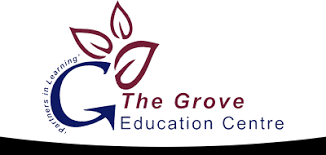 Writing Sample CollectionAttach writing samples to this page.WritingWritingDate(s):Directions/ScoringThe student should use their regular classroom pencil(s) for the writing sample e.g. Flip chart, keyboard, pencil.  Make a note of any writing supports available to the student during the writing sample e.g. Word prediction, word wall, etc.Set a purpose for writing in conjunction with the student.  Offer them a choice of pictures or topics to write about.Now say “what would you like to write about this?”  Encourage them to write.  Use the phrase “tell me more” to encourage more writingDo not assist them with selecting language for writing or with their spelling. When they have finished writing ask them to add their name to the writing (and date if feasible).  You should add date if student doesn’t.Add your own notes to the back of the writing sample e.g. translation/interpretation of what the writing says, any other comments such as “didn’t use word wall even though it was available”.  Please don’t write on the front of the writing sample as it can influence rating on the scale.For all students please make sure that you have at least one sample with an alternative pencil e.g. Keyboard or flip chart.  For students above level 6, if you submit a handwriting sample, please also submit a typed sample. Use the Developmental Writing Scale (Sturm et al, 2012) to score the sample.The student should use their regular classroom pencil(s) for the writing sample e.g. Flip chart, keyboard, pencil.  Make a note of any writing supports available to the student during the writing sample e.g. Word prediction, word wall, etc.Set a purpose for writing in conjunction with the student.  Offer them a choice of pictures or topics to write about.Now say “what would you like to write about this?”  Encourage them to write.  Use the phrase “tell me more” to encourage more writingDo not assist them with selecting language for writing or with their spelling. When they have finished writing ask them to add their name to the writing (and date if feasible).  You should add date if student doesn’t.Add your own notes to the back of the writing sample e.g. translation/interpretation of what the writing says, any other comments such as “didn’t use word wall even though it was available”.  Please don’t write on the front of the writing sample as it can influence rating on the scale.For all students please make sure that you have at least one sample with an alternative pencil e.g. Keyboard or flip chart.  For students above level 6, if you submit a handwriting sample, please also submit a typed sample. Use the Developmental Writing Scale (Sturm et al, 2012) to score the sample.Method of writing(circle one or more)Pencil/Pen    Standard Keyboard    Adapted Keyboard    Onscreen Keyboard    Eye Gaze Frame       Print Flip Chart     AAC Device/Name:                               Other:Pencil/Pen    Standard Keyboard    Adapted Keyboard    Onscreen Keyboard    Eye Gaze Frame       Print Flip Chart     AAC Device/Name:                               Other: